The Danville Dads are at it again! Come and join us at Vertical Dreams Indoor Climbing Gyms for a morning of Challenging Fun!  $5 per person (The Dads pick up the other $5 per person)This is a walk in event!!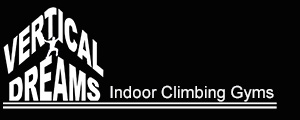 250 Commercial St.Manchester, NH 03101Phone: 603-525-6919Saturday April 16th 9 AM to 11 AMUse of the entire climbing facility (Harness included)Belayers available Plus Parents can “Learn and Assist”Optional Shoe rental $2 extra (payable at event)Please come and have fun. Payment accepted at Walk-in!If paying by check, please make check payable to the “Danville PTA”*********************A Consent Form is required for all Climbers********************Please visit the Vertical Dreams Website and complete the Waiverhttp://verticaldreams.com/first-time/waiver/Danville Dads hope to see you there